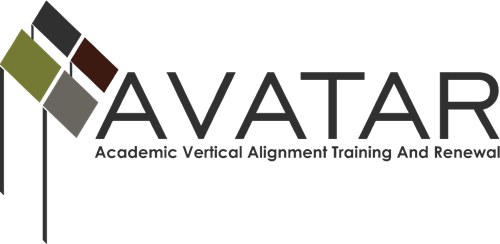 Action Plan – April 2015 to August 2016  ESC Region ___14___ or Other Organization ________Date of Action Plan submitted to UNT ______8/3/2015______Members of Partnership (Please list all)Goals of partnership (These sample goals should be modified to focus on your specific areas of endorsement and vertical alignment.)Develop ISD, post-secondary, and workforce/ P-16  partnerships appropriate to local endorsement options Facilitate offering  and documentation of College Preparatory Courses (CPCs) of the partnershipDeepen vertical alignment of the ELA (this may be Math and/or Science) offerings of ISD and post-secondary partnersObjectives supporting your goalsSystematically inventory and review the endorsement programs offered by regional high schools from the perspectives of alignment with post-secondary courses and programs to which they may be feeders and of regional workforce needs.		Evaluate collaboratively its English Language Arts and Mathematics College Preparatory Courses, student learning outcomes, instructional strategies, and student and instructor expectations for alignment between secondary and post-secondary education so that high school students are prepared to enroll and succeed in post-secondary education.Review collaboratively the vertical alignment of any CTE courses locally developed by high schools with post-secondary courses and program to which they may feed.Plan of Work Timeline, Responsibility, Resources, and EvaluationName (include yourself)District/University/Workforce or P-16 CouncilTitle/PositionEmailPhoneVicki HayhurstRegion 14 ESCAVATAR Lead/CTE Specialistvhayhurst@esc14.net325-675-8669Roy BartelsWestern Texas CollegeChief of Technology Officerrbartels@wtc.edu325-574-7629Jacob TiemannRoscoe Collegiate HSDirector of ECHS/STEMjtiemann@roscoe.esc14.net325-766-3629Abbie RandolphAbilene P16 CouncilExecutive DirectorAbbie.randolph@cisco.edu325-794-4463Gail GreggAbilene ISDExecutive Director of CTEGail.gregg@abileneisd.org325-677-14444Mary RossWest Central Texas Workforce SolutionsExecutive DirectorMary.ross@workforcesystem.org325-795-4301Kami PruetRegion 14 ESCESC Consultantkpruet@esc14.net325-675-8620Paula KinslowClyde ISDDirector of Curriculum & Special Programpkinslow@clydeisd.org325-893-4222# of Related Objective(s) AboveActivityPlanned Evidence of ImplementationPlanned Evidence of Impact                 1To recognize endorsement programs offered by regional high schools align to certifications and post-secondary courses.AVATAR Committee meetings minutesDocumentation of awareness for Program of Study for students and parents.Students and Parents awareness of endorsement programs alignment for secondary and post-secondary courses.3Create vertical alignment teams to study vertical alignment of CTE courses between secondary and post-secondary education.Vertical alignment team meeting minutesDocumentation of vertical alignment of Welding Program and Child Development Program.Welding and Child Development Programs include participation of secondary and post-secondary education.2To continue conversation of implementation of ELA and Mathematics Preparatory CoursesAVATAR Committee meetings minutesDocumentation of secondary and post-secondary education MOUStudents have the opportunity to participate in ELA and Mathematics preparatory coursesDateActivity Who is ResponsibleResources NeededAssociated Evaluation9/10/2015AVATAR Regional Meeting-Introductions of Committee and review objectives and goals  of grant, create vertical alignment teamsVicki HayhurstKami PruetCommittee Contact InfoGrant goals and objectivesAVATAR PPtMeeting evaluation12/3/2015AVATAR Regional Meeting-Inventory of endorsement programs offered in the region/ Discussion related to ELA/Math Preparatory CourseVicki HayhurstKami PruetCommittee membersList of endorsement programsELA/Math Preparatory Courses being offered as of 9/1/2015Meeting evaluation3/24/2016AVATAR Regional Meeting-Connecting endorsement programs to workforce needs Vicki HayhurstKami PruetCommittee membersWorkforce Regional DataMeeting evaluationsStudent survey for knowledge of endorsement programs/workforce needs6/16/2016AVATAR Regional Meeting-Review of yearly goals.Vicki HayhurstKami PruetCommittee membersGrant goals and objectivesAVATAR resourcesMeeting evaluationsConference dissemination of information for Early Childhood endorsement program alignment for certification and/or post-secondary courses.